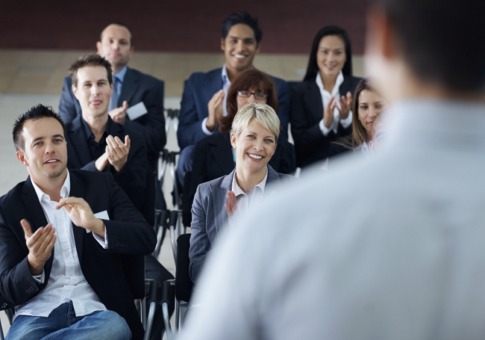 Office Phone #: 304-526-2260E-Mail:  bbookwalter@chhi.orgOffice Hours:  Night of class or by appointmentCourse Description:  An accelerated course for selected freshmen and sophomores in fundamentals of communication, concepts and skills in verbal/nonverbal communication and listening.  3 hours (Substitute for  103) (PR: Admission to Honors College)Required Text and MaterialsZarefsky, David. Public Speaking: Strategies for Success.  Boston:  Allyn & Bacon, 6th edition; 2011Sony mini-+RW (available at the University Bookstore)Recommended MaterialsGreenwood, K., Communication Studies 103 Student Handbook, 2011[I will be giving you reprints from Fundamentals of Student Communication Student Handbook by R.B. Bookwalter.* The reprints are not used by 103 students and are appropriate for the 104H class.]Computer Requirements:  You must have access to a computer to complete this course. The  at  fosters academic excellence in a community of learners whose undergraduate education is enhanced through innovative teaching and learning, an engaging interdisciplinary curriculum, creative and critical inquiry with talented faculty and diverse leadership and service opportunities. *Reprinted with permission from the author.Relationships among Course, Program and Degree Profile OutcomesCourse Requirements and Grading - Next PagesCourse Outline, including due dates for major projects - Next PagesCourse Philosophy:   104H is designed to help you become more confident, more articulate and better able to interpret the communication of others.  We believe that communication is a fundamental and essential part of life.  We also believe that improving both your understanding of communication and your ability to communicate effectively will serve you well in your career, your relationships, and your civic life.Attendance Policy:  Regular attendance is essential if you expect to succeed.  In addition, attendance during speech presentations is mandatory.  To pass this class you must perform all the oral speaking assignments on the date assigned and you are expected to provide your fellow classmates with appropriate feedback.  I will deduct points for your failure to participate as an audience member while others are presenting their speeches.  University-excused absences will be honored and arrangements will be made for makeup work.  Absences not excused by the university and subsequent makeup work are subject to the instructor's discretion.  Talk with your instructor prior to absences.  If that is not possible, you need to speak to your instructor as soon as possible after the absence to arrange make-ups.Plagiarism Policy:  All written and oral assignments should be your own work.  Any supporting material (information and ideas) from other sources should be acknowledged in some way.  Both oral and written footnotes are required for this course.  Submitting work that is not original is considered academic dishonesty and is taken seriously by the university, the College of Liberal Arts, the Department of Communication Studies and the Honors College.  Penalties for academic dishonesty can range from a zero for the assignment to expulsion from the university.  Academic dishonesty includes using speeches and outlines from other students or other sources and submitting or performing them as your own.Speech Recording Policy:  Each of your speeches will be recorded on a Sony mini-+RW compatible with our cameras.  You are to provide the Sony mini-.  The mini- belongs to you and should be reviewed by you for the self-evaluation assignments.  Watching and listening to your performances on the mini- will be one of the best ways to improve your performance on future speeches.  It is one of the best teaching tools I have.  We have an annual assessment program for our course and you may be asked to voluntarily submit your mini- as part of that assessment.  The mini- is yours, and you are not obligated to help us with the program assessment.  However, we are grateful for your cooperation.Other University Policies:  By enrolling in this course, you agree to the University Policies listed here.  Please read the full text of each policy at www.marshall.edu/academic-affairs/policies.  Students with Disabilities| Affirmative Action| Computer Services Acceptable Use| Excused Absence (undergraduates)| Academic Dishonesty| Inclement Weather| MU AlertUpon completions of the Core Curriculum at Marshall University, students will be able to master the following Core Domains of Critical Thinking:Aesthetic/ArtisticCommunication (Oral, Written, Visual)Information LiteracyMathematical and AbstractMulticultural/InternationalScientificSocial/Ethical/Historical                           TENTATIVE SCHEDULE FOR  104H, Section 102Student Grade Summary SheetCMM 104H:  Fundamentals of Speech CommunicationProfessor Rebecca BookwalterKeep a record of your grades on this sheet throughout the semester.It’s simple math.  Write down your earned points.  Find your grade percentage by dividing the total points earned by the total points possible.  Keep a running tally of what percentage you’re at all semester.Grading ScaleA = 90% or better       B = 80% to 89%	    C = 70% to 79%	D = 60% to 69%	F = 59% and belowSpeeches						200 pointsExams							200 pointsStrategic planning/Critical thinking			165 pointsCritical listening/rhetorical analysis			150 pointsSelf-analysis/Critical thinking                    	               75 pointsWelcome to  104H!  Congratulations on becoming an honors student!Thank you for choosing  and thank you for choosing this particular Speech class.Class lectures/discussions are planned with your speeches and exams in mind.1.  Bring your textbook and workbook to class with you each time.2.  Read the assigned chapters before you come to class.  Only exception:  first night of class.  3.  All assignments are due (and will be turned in) at the beginning of class on the night they are due.  Refer often to this syllabus packet to make sure you remember when assignments are due and that you know what you need to do to complete them.4.  Participate in class – ask questions and answer questions the instructor asks you.5.  All three of your speeches will be recorded.  You are responsible for providing the mini-+RW for this purpose.  Purchase the Sony mini-+RW from the University Bookstore.  It is recommended that you buy the Sony brand.  Do not buy any substitutes.  +RW is the only version that works with the classroom camera.6.  Keep track of the grades you earn on each assignment by writing them down on the student grade summary sheet in this syllabus packet.7.  Follow the requested format for each outline.  It is a formula you can use again and again to succeed in public speaking.8.  Take the practice tests that are available on-line at https://www.myspeechlab.com.  Your access code is in your textbook.9.  Any behavior/object that disrupts the learning process/environment will not be accepted.  Be considerate of your classmates and of me.10.  Turn off all cell phones and pagers at the beginning of class.  I like receiving text messages and sending them, too, but during class is not the time to be doing that or watching You-Tube videos, etc.  If I find you texting in class – or otherwise using your electronic devices, they will be confiscated for the rest of the class and given back to you when class has ended.11.  Discrimination/sexual harassment of any kind will not be tolerated.12.  Make-up work is at the professor’s discretion.a.  I will not even consider allowing you to make up a missed speech or exam without a university-excused absence sheet.  If I did, it wouldn’t be fair to the students who were prepared, on time and showed up.b.  If you’re sick, call me before class to let me know and bring in a university-excused absence slip the next class period IF YOU WANT TO TRY TO MAKE UP THE SPEECH/EXAM YOU MISSED.13.  If you will be absent from class for university-related reasons, you will know this ahead of time and it is up to you to make the appropriate arrangements with me, such as rescheduling exams and speeches.14.  No hats are to be worn when speaking.15.  No chewing gum when you are speaking in front of the class – spit it out before you go up front.16.  Dress is professional/business casual for the speech nights.  (Business casual = no jeans, shorts or sweats)17.  Even if you’re not scheduled to speak on a particular speech night, come to provide your classmates with an audience.  Part of your self-analysis grade includes the peer reaction forms – you help give each other points by completing the peer reaction forms.18.  Do not get up to leave the room when someone is speaking – if you have to take a break or head to the restroom – wait until the person has finished his/her speech.  If you are late to class on a speaking night, or if you are returning from the restroom, look through the glass in the door to see if someone is speaking – if so, wait until he or she is finished before entering the room.19.  Respect the speaker:  don’t talk to your classmates when someone is speaking.20.  Keep this syllabus packet and refer to the Assignments Explained pages and the appendices when working on assignments.  21.  Ask questions if you have them.22.  Schedule an appointment with me outside of class if you have concerns.  My office hours are by appointment.  I will normally be on campus (in my office or our classroom) by 5:30 p.m. on class night.      23.  There will be no extra credit given in this class.24.  Have fun!  You’ll work hard in this class but it will be worth it.Appendix ASTRATEGIC PLANNING OUTLINE"In preparing to respond to and intervene in the rhetorical situation, you need to develop a strategic plan that identifies the purpose of your speech, the constraints on it and the opportunities it provides.  Then you select the best means to achieve your purpose." - ZarefskyAnswer the following strategic planning questions before writing your outline.  Include the answers - in paragraph form - as the Strategic Plan portion of your outline.Topic:What is your topic?Evaluating Constraints:How can you adapt to your audience's limited attention span?How can you enhance your positive ethos?How will you adapt your speech so as to fit the listeners' knowledge, attitudes and needs?Evaluating Opportunities:Do you have a legitimate "information advantage" over your listeners?What two or three ideas from the text can you use to ensure that you will accomplish your purpose?Means:What informative or persuasive strategies are necessary for achieving your purpose?What organizational pattern is most appropriate and why?What specific supporting materials or visual aids do you plan to use?General Purpose Statement:  Should be appropriately informative or persuasive.Specific Purpose Statement:  Should be appropriately informative or persuasive.  Always starts with:  “I want my audience to….”Thesis Statement:  In one complete sentence, state the one idea that sums up all the information or arguments in your speech.Appendix BRhetorical Analysis of Historic SpeechChoose an historic speech to analyze rhetorically.  Choose a speech that you can watch, hear and read.  This means that Lincoln's Gettysburg Address would not meet the criteria for this assignment.  It is an historic speech that is outstanding, but you would only be able to read the text of the speech.  You must analyze the speaker's delivery.  To analyze delivery, you have to choose a speech that you can both see and hear.  It will be extremely helpful to you to also choose a speech for which you can secure a transcript.Most of the time people talk about WHAT is communicated in a speech. But rhetorical analysis is interested in HOW people communicate, because the purpose of this activity is to understand how rhetorical communication works. Of course we have to talk about what is communicated (and often perceive it differently or even disagree about it). But the conversation (analysis) must also talk about the HOW, or it won't be useful to rhetorical analysis. Once you choose a speech to discuss, start your analysis by providing a brief description of the speech, to orient your readers to what is being analyzed. That description usually contains information about who produced it, when, where, why, and for whom (audience).What is the rhetorical situation?	What occasion gives rise to the need or opportunity for persuasion?	What is the historical occasion that would give rise to the composition of this text?	What was the date and time of the speech?  What was setting of the speech?Who is the author/speaker?	Who is the speaker? Was the speaker introduced? What qualifications for speaking on the subject 	did the speaker have?	How does he or she establish ethos (personal credibility)?	What was your initial impression of the speaker?	Does he/she come across as knowledgeable? fair?	Does the speaker's reputation convey a certain authority?What is the speaker's intention in speaking?	To attack or defend?	To exhort or dissuade from certain action?	To praise or to blame?	To teach, to delight, or to persuade?Who made up the audience(s)?	Who is the intended audience(s)?	What values does the audience hold that the author or speaker appeals to?	Who were (or might have been) secondary audiences?	If this is a work of fiction, what is the nature of the audience within the fiction?What is the content of the message?	Can you summarize the main idea?	What are the principal lines of reasoning or kinds of arguments used?	What topics of invention are employed?	How does the author or speaker appeal to reason?  to emotion?	What type of opening device did the speaker use to gain attention effectively?	Was the thesis clearly stated or implied?  What was the thesis?What is the form in which it is conveyed?	What is the structure of the communication; how is it arranged?	What oral or literary genre is it following?	What figures of speech (schemes and tropes) are used?	What kinds of style and tone is used and for what purpose?	How skillful was the speaker in delivering the message with his/her body and voice?	What were the strongest aspects of the speaker's delivery?  What were the weakest aspects?How do form and content correspond?	Does the form complement the content?	What effect could the form have, and does this aid or hinder the author's intention?Does the message/speech/text succeed in fulfilling the author's or speaker's intentions?	For whom?	Does the author/speaker effectively fit his/her message to the circumstances, times and audience?	Can you identify the responses of historical or contemporary audiences?What does the nature of the communication reveal about the culture that produced it?	What kinds of values or customs would the people have that would produce this?	How do the allusions, historical references, or kinds of words used place this in a 	certain time and location? Be sure to provide evidence (from the speech) to support the claims you make in your rhetorical analysis. Course OutcomesHow AccomplishedIn this CourseHow Evaluated inThis CourseGen. Ed. ProgramOutcomesDegree ProfileOutcomesStudents will be able to recognize communication as a transactional process byStudents will be able to recognize communication as a transactional process byStudents will be able to recognize communication as a transactional process byStudents will be able to recognize communication as a transactional process byStudents will be able to recognize communication as a transactional process byDetermining audience orientation toward thetopicLectureClassroom activitiesAudience evaluationPeer evaluationsSpeech proposalsPreparation outlinesOral presentationsCritical listening tasksExams2, 3, 7Specialized knowledgeEngaging diverse perspectivesCommunication fluencyApplied learningIdentifying  supportingmaterial most relevantto the audienceLectureClassroom activitiesPeer evaluationsSpeech proposalsOral presentationsPreparation outlinesCritical listening tasksExams2, 3, 5, 7Specialized knowledgeAnalytic inquiryInformation resourcesEngage diverse perspectivesCommunication fluencyApplied learningRecognizing and adjusting to nonverbal audience feedbackLectureActivitiesPeer evaluationsOral presentationsCritical listening tasksExams1, 2, 5Specialized knowledgeCommunication fluencyApplied learningStudents will learn to demonstrate critical thinking in the production and evaluation of communication events byStudents will learn to demonstrate critical thinking in the production and evaluation of communication events byStudents will learn to demonstrate critical thinking in the production and evaluation of communication events byStudents will learn to demonstrate critical thinking in the production and evaluation of communication events byStudents will learn to demonstrate critical thinking in the production and evaluation of communication events byDifferentiating amongvarious types ofevidenceLectureClassroom activitiesSpeech proposalsOral presentationsRhetorical analysisPreparation outlinesExams2, 3, 6, 7Specialized knowledgeBroad integrative knowledgeAnalytic inquiryEngage diverse perspectivesCommunication fluencyApplied learningCivic learningExtrapolating validclaims from evidenceLectureClassroom activitiesPersuasive speechPreparation outlinesSelf-analysisCritical Listening tasksRhetorical analysisExams2, 3, 6, 7Specialized knowledgeBroad, integrative knowledgeAnalytic inquiryEngage diverse perspectivesCommunication fluencyApplied learningCivic learningIdentifying and producing factual,value and policy claimsLectureClassroom activitiesSpeech proposalsPersuasive speechPreparation outlinesCritical listening tasksRhetorical analysisExams2, 3, 7Specialized knowledgeBroad, integrative knowledgeAnalytic inquiryEngage diverse perspectivesCommunication fluencyApplied learningCivic learningIdentifying the types ofreasoning that linkevidence to claimsLecture Classroom activitiesSpeech proposalsPersuasive speechCritical listening tasksSelf-analysisRhetorical analysisExams2, 3, 6, 7Specialized knowledgeBroad, integrative knowledgeAnalytic inquiryEngage diverse perspectivesCommunication fluencyApplied learningCivic learningIdentifying thelimitations ofevidenceLectureClassroom activitiesSpeech proposalsPersuasive speechCritical listening tasksSelf-analysisExams2, 3, 6, 7Specialized knowledgeBroad, integrative knowledgeAnalytic inquiryEngage diverse perspectivesCommunication fluencyApplied learningCivic learningIdentifying weaknessesin argument andreasoningLectureClassroom activitiesPeer evaluationsSpeech proposalsPersuasive speechCritical listening tasksRhetorical analysisSelf-analysisExams2, 3, 6, 7Specialized knowledgeBroad, integrative knowledgeAnalytic inquiryEngage diverse perspectivesCommunication fluencyApplied learningCivic learningIdentifying andproducing valid argumentsLectureClassroom activitiesPeer evaluationsPersuasive SpeechSelf-analysisCritical listening tasksRhetorical analysisExams2, 3, 6, 7Specialized knowledgeBroad, integrative knowledgeAnalytic inquiryEngage diverse perspectivesCommunication fluencyApplied learningCivic learningStudents will produce organized informative and persuasive presentations byStudents will produce organized informative and persuasive presentations byStudents will produce organized informative and persuasive presentations byStudents will produce organized informative and persuasive presentations byStudents will produce organized informative and persuasive presentations byDemonstrating theability to captureaudience attention LectureClassroom activitiesPeer evaluationsOral presentationsPreparation outlinesSpeech proposalsSelf-AnalysisCritical listening tasksExams1, 2Specialized knowledgeCommunication fluencyStating the thesis andpreviewing their oralremarksLectureClassroom activitiesPeer evaluationsOral presentationsPreparation outlinesSelf-analysisCritical listening tasksExams1, 2Specialized knowledgeCommunication fluencyUsing transitions andsignposts to emphasizespeech structureLectureClassroom activitiesPeer evaluationsOral presentationsPreparation outlinesSelf-analysisCritical listening tasksExams1,2Specialized knowledgeCommunication fluencyConcluding theirremarks with asummary of the mainpointsLectureClassroom activitiesPeer evaluationsOral presentationsPreparation outlinesSelf-analysisCritical listening tasksExams1,2Specialized knowledgeCommunication fluencyStudents will develop effective extemporaneous speaking skills byStudents will develop effective extemporaneous speaking skills byStudents will develop effective extemporaneous speaking skills byStudents will develop effective extemporaneous speaking skills byStudents will develop effective extemporaneous speaking skills byMaintaining eye contact with theaudience whilespeakingLectureClassroom activitiesPeer evaluationsOral presentationsSelf-analysisCritical listening tasksExams1,2Specialized knowledgeCommunication fluencyUsing gestures whichcomplement the verbal messageLectureClassroom activitiesPeer evaluationsOral presentationsSelf-analysisCritical listening tasksExams1,2Specialized knowledgeCommunication fluencySpeaking with variedvocal cuesLectureClassroom activitiesPeer evaluationsOral presentationsSelf-analysisCritical listening tasksExams1,2Specialized knowledgeCommunication fluency 104H, Section  102                                                                                                                            Fall 2012Tuesdays, , Smith Hall, Room 232                                                                       Office Phone: 304.526.2260Professor Rebecca Bookwalter, MA                                                                                      Office Hours:  By appointmentIF YOU E-MAIL ME, USE ONLY THIS ADDRESS:  bbookwalter@chhi.org 104H, Section  102                                                                                                                            Fall 2012Tuesdays, , Smith Hall, Room 232                                                                       Office Phone: 304.526.2260Professor Rebecca Bookwalter, MA                                                                                      Office Hours:  By appointmentIF YOU E-MAIL ME, USE ONLY THIS ADDRESS:  bbookwalter@chhi.org 104H, Section  102                                                                                                                            Fall 2012Tuesdays, , Smith Hall, Room 232                                                                       Office Phone: 304.526.2260Professor Rebecca Bookwalter, MA                                                                                      Office Hours:  By appointmentIF YOU E-MAIL ME, USE ONLY THIS ADDRESS:  bbookwalter@chhi.orgClass DateClass Discussion Topics + What’s Due This Class (in bold)To prepare for all these assignments, refer to pages 2-3 in this packetAug. 28Introduction; review of syllabus and assignments 1: Welcome to public speaking/The Rhetorical Situation/Ethics 2: Your first speech – understanding ethos and overcoming anxiety 3:  Presenting the speech 1, 2, 3Sept. 4 4:  Listening strategies and introductory rhetorical analysis 5:  Understanding and motivating your audience 6:  Choosing a topic and developing a strategy 4, 5, 6Sept. 11Deliver your Introductory Speech (2 – 3 minutes)( SPEECHES WILL BE VIDEO-RECORDED) Sept. 18Take Exam #1:  Exam covers chapters 1 – 6   (50 multiple choice questions)One hour time limit to take testTurn in Introductory Speech Self Analysis/Improvement Plan 7: Developing a research strategy and finding evidence  Ch. 7 Sept. 25 13:  Choosing an informative strategy  15:  Enhancing your presentation with visual aids 13, 15  Oct. 2Ch. 9, 10, 11:  Putting it all together/Organizing and Outlining your speechTurn in your Informative speech topic proposal  9, 10, 11Oct. 9Round #1: Deliver Informative Speech (5 to 7 minutes) (All speeches will be recorded.. BRING THE - ON WHICH YOUR INTRODUCTORYSPEECH WAS RECORDED) Turn in Informative speech strategic planning outlines (Both Rounds 1 & 2) Complete peer reaction forms Oct. 16Round #2: Deliver Informative Speech (5 to 7 minutes) (All speeches will berecorded.  BRING THE - ON WHICH YOUR INTRODUCTORYSPEECH WAS RECORDED.) Complete peer reaction forms Oct. 23Take Exam #2:  Exam covers chapters 7, 9, 10, 11, 13, 15  (50 multiple choice questions)  One hour time limit for testTurn in Informative speech self-analysis/improvement plan 16:  A discussion of forensic, deliberative and ceremonial speakingCh. 16 Oct. 30 8:  Logos and reasoning; avoiding fallaciesCh. 8,  additional readingsNov. 6 14:  Speaking to persuadeTurn in Persuasive speech topic proposal   14 Nov. 13 12:  How language choices enhance ethos, logos, pathos and styleCritical Listening Assignment #1 and Critical Listening Assignment #2 Due 12Nov. 20Happy ThanksgivingNov. 27Round #1: Deliver Persuasive Speech:  (Recorded; bring mini-DVD+RW) Turn in Persuasive speech strategic planning outlines (Both Rounds 1 & 2) Complete peer reaction forms Dec. 4Round #2: Deliver Persuasive Speech:  (Recorded; bring mini-+RW)Complete peer reaction forms Dec. 11Rhetorical Analysis of an Historic Speech Due (Submit by e-mail to my e-mail address given at the top of this page by )Dead Week – study – no class this weekDec. 18Take Comprehensive Final Exam (includes new questions on Ch. 8,12,14,16)100 multiple choice questions; held in this room at regular class timeTurn in persuasive speech self analysisAssignmentEarned PointsPossible Points% on AssignmentRunning % in ClassIntroductory speech with outline30Introductory speech self-analysis and improvement plan25Exam # 150Informative speech topic proposal30Informative speech outline50Informative speech (with Q&A)75Exam # 250Informative speech self-analysisand improvement plan25Persuasive speech topic proposal30Rhetorical analysis of historic speech100Persuasive speech outline50Persuasive speech 100Persuasive speech self-analysis25Critical listening assignment #1Speech: Governor Mitt Romney’s acceptancespeech at the Republican Convention 25Critical listening assignment #2Speech: President Barack Obama’s acceptancespeech at the Democratic Convention25Final Exam100TOTAL POINTS790